Department of Social Work, CLASS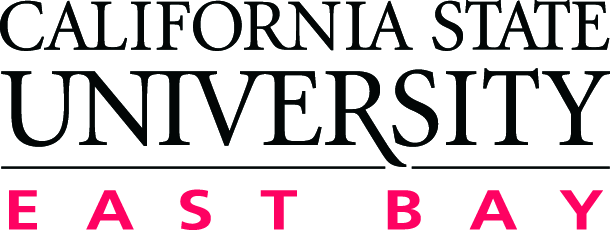 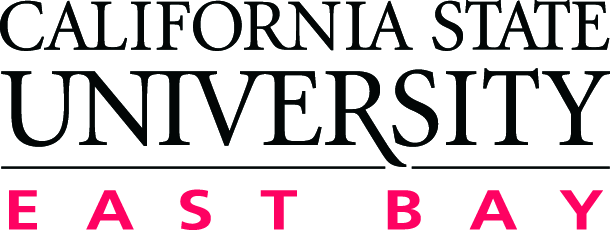 ASSESSMENT PLAN:  Master of Social WorkUpdated Date:  Spring 2014 by Sarah Taylor & Sin GohPROGRAM MISSIONCSUEB Missions, Commitments, and ILOs, 2012The California State University, East Bay Master of Social Work program is committed to graduating culturally competent urban social workers in the areas of Children, Youth and Families and Community Mental Health. Social work graduates are prepared to address individual, family, group and community needs caused by inequalities of class, ethnicity, gender, age, sexual orientation and other forms of social injustice. These themes, coupled with an emphasis on advocacy and social change, form the core of the MSW program. PROGRAM STUDENT LEARNING OUTCOMES (SLOs)PROGRAM STUDENT LEARNING OUTCOMES (SLOs)Students graduating with a Master of Social Work will be able to: Students graduating with a Master of Social Work will be able to: SLO 1Values and Ethics. Uphold the core values and ethical principals and standards of the social work profession as codified in the National Association of Social Workers’ Code of Ethics. SLO 2Professional Use of Self. Conduct oneself autonomously in the professional social work role, including understanding personal values and biases and knowing their impact on clients, engaging in ongoing development of professional knowledge and skills, and exercising use of self in order to engage and collaborate effectively. SLO 3Critical Thinking & Applying Research Evidence and Theory. Use critical thinking skills in the analysis and synthesis of information, including in the application of evidence-based practice and theoretical material and in modifying intervention plans as neededSLO 4Advocacy. Advocate for clients, groups and communities in complex cultural, social and political situations.SLO 5Diversity. Act with cultural humility, self-awareness and knowledge of diverse populations, with the commitment of providing culturally competent service.SLO 6Communication. Communicate effectively orally and in writing across diverse client and social services systems.Year 1: 2012-2013Which SLO(s) to assessWhich SLO(s) to assessALLALLAssessment indicatorsAssessment indicators1. 6-item self-report SLO self-assessment survey by students2. Rating by instructor of same survey items in mtg. with student1. 6-item self-report SLO self-assessment survey by students2. Rating by instructor of same survey items in mtg. with studentSample (courses/# of students)Sample (courses/# of students)SW 6959 & 6960: Integrative Sem.: CYF & CMH (75 students)SW 6959 & 6960: Integrative Sem.: CYF & CMH (75 students)Time (which quarter(s))Time (which quarter(s))Spring 2013 (end of quarter)Spring 2013 (end of quarter)Responsible person(s)Responsible person(s)5 Tenured/Tenure-track Instructors: Wong-Kim, Jones, Taylor, Braxton, Wong5 Tenured/Tenure-track Instructors: Wong-Kim, Jones, Taylor, Braxton, WongWays of reporting (how, to who)Ways of reporting (how, to who)Instructors will submit completed assessments to Rose WongInstructors will submit completed assessments to Rose WongWays of closing the loopWays of closing the loopInstructors will meet to discuss assessment results to improve this course and evaluate MSW program curriculum needs.Instructors will meet to discuss assessment results to improve this course and evaluate MSW program curriculum needs.Year 2: 2013-2014Which SLO(s) to assessWhich SLO(s) to assessALLALLAssessment indicatorsAssessment indicatorsField Instructor Ratings of Student Progress, SW 6013 final paper rubric scores, SW 6959: Integrative Seminar final paper rubric scoresField Instructor Ratings of Student Progress, SW 6013 final paper rubric scores, SW 6959: Integrative Seminar final paper rubric scoresSample (courses/# of students)Sample (courses/# of students)SW 6022, SW 6032, SW 6013, & SW 6959 (220 students)SW 6022, SW 6032, SW 6013, & SW 6959 (220 students)Time (which quarter(s))Time (which quarter(s))Spring 2013 Hayward and Oakland SW 6022 & SW 6032Spring 2014: Hayward and Oakland SW 6022 and SW 6032, Hayward SW 6013 & SW 6959Summer 2014: Oakland SW 6959Spring 2013 Hayward and Oakland SW 6022 & SW 6032Spring 2014: Hayward and Oakland SW 6022 and SW 6032, Hayward SW 6013 & SW 6959Summer 2014: Oakland SW 6959Responsible person(s)Responsible person(s)Assessment Chair, Course Instructors, Field Instructors, and Field LiaisonsAssessment Chair, Course Instructors, Field Instructors, and Field LiaisonsWays of reporting (how, to who)Ways of reporting (how, to who)Sarah Taylor and Siang Sin Goh will gather data and prepare the report to share with all faculty.Sarah Taylor and Siang Sin Goh will gather data and prepare the report to share with all faculty.Ways of closing the loopWays of closing the loopResults will be discussed among all faculty, and provided to the permanent Field Director once s/he is hired. Results will inform ongoing field instruction, SW 6013, and SW 6959 course improvement efforts.Results will be discussed among all faculty, and provided to the permanent Field Director once s/he is hired. Results will inform ongoing field instruction, SW 6013, and SW 6959 course improvement efforts.Year 3: 2014-2015Which SLO(s) to assessWhich SLO(s) to assessALLALLAssessment indicatorsAssessment indicatorsField Instructor Ratings of Student Progress, SW 6013 final paper rubric scores, SW 6959: Integrative Seminar final paper rubric scores, Student Entrance and Exit surveys, and Alumni Survey.Field Instructor Ratings of Student Progress, SW 6013 final paper rubric scores, SW 6959: Integrative Seminar final paper rubric scores, Student Entrance and Exit surveys, and Alumni Survey.Sample (courses/# of students)Sample (courses/# of students)SW 6022, SW 6032, SW 6013, & SW 6959 (220 students)SW 6022, SW 6032, SW 6013, & SW 6959 (220 students)Time (which quarter(s))Time (which quarter(s))Fall 2014: Hayward and Oakland Entrance SurveysWinter 2015: Oakland SW 6013 scoresSpring 2015: Hayward Exit Surveys, Hayward and Oakland SW 6022 and SW 6032 scores, Hayward SW 6013 and SW 6959 scoresSummer 2015: Oakland Exit Surveys and Oakland SW 6959 ScoresFall 2014: Hayward and Oakland Entrance SurveysWinter 2015: Oakland SW 6013 scoresSpring 2015: Hayward Exit Surveys, Hayward and Oakland SW 6022 and SW 6032 scores, Hayward SW 6013 and SW 6959 scoresSummer 2015: Oakland Exit Surveys and Oakland SW 6959 ScoresResponsible person(s)Responsible person(s)Assessment Chair, Course Instructors, Field Instructors, and Field LiaisonsAssessment Chair, Course Instructors, Field Instructors, and Field LiaisonsWays of reporting (how, to who)Ways of reporting (how, to who)Assessment Chair will gather data and prepare the report to share with all faculty.Assessment Chair will gather data and prepare the report to share with all faculty.Ways of closing the loopWays of closing the loopResults will be discussed among all faculty. Results will inform ongoing course improvement efforts. Additional signature assignments from other courses may be selected to focus on assessment of specific Program SLOs for review in 2015-2016.Results will be discussed among all faculty. Results will inform ongoing course improvement efforts. Additional signature assignments from other courses may be selected to focus on assessment of specific Program SLOs for review in 2015-2016.Year 4: 2015-2016Which SLO(s) to assessWhich SLO(s) to assessALLALLAssessment indicatorsAssessment indicatorsField Instructor Ratings of Student Progress, SW 6013 final paper rubric scores, SW 6959: Integrative Seminar final paper rubric scores, Student Entrance and Exit surveys, and Alumni Survey.Field Instructor Ratings of Student Progress, SW 6013 final paper rubric scores, SW 6959: Integrative Seminar final paper rubric scores, Student Entrance and Exit surveys, and Alumni Survey.Sample (courses/# of students)Sample (courses/# of students)SW 6022, SW 6032, SW 6013, & SW 6959 (220 students)SW 6022, SW 6032, SW 6013, & SW 6959 (220 students)Time (which quarter(s))Time (which quarter(s))Fall 2015: Hayward and Oakland Entrance SurveysWinter 2016: Oakland SW 6013 scoresSpring 2016: Hayward Exit Surveys, Hayward and Oakland SW 6022 and SW 6032 scores, Hayward SW 6013 and SW 6959 scoresSummer 2016: Oakland Exit Surveys and Oakland SW 6959 ScoresFall 2015: Hayward and Oakland Entrance SurveysWinter 2016: Oakland SW 6013 scoresSpring 2016: Hayward Exit Surveys, Hayward and Oakland SW 6022 and SW 6032 scores, Hayward SW 6013 and SW 6959 scoresSummer 2016: Oakland Exit Surveys and Oakland SW 6959 ScoresResponsible person(s)Responsible person(s)Assessment Chair, Course Instructors, Field Instructors, and Field LiaisonsAssessment Chair, Course Instructors, Field Instructors, and Field LiaisonsWays of reporting (how, to who)Ways of reporting (how, to who)Assessment Chair will gather data and prepare the report to share with all faculty.Assessment Chair will gather data and prepare the report to share with all faculty.Ways of closing the loopWays of closing the loopResults will be discussed among all faculty. Results will inform ongoing course improvement efforts. Results will be discussed among all faculty. Results will inform ongoing course improvement efforts. Year 5: 2016-2017Which SLO(s) to assessWhich SLO(s) to assessALLALLAssessment indicatorsAssessment indicatorsField Instructor Ratings of Student Progress, SW 6013 final paper rubric scores, SW 6959: Integrative Seminar final paper rubric scores, Student Entrance and Exit surveys, and Alumni Survey.Field Instructor Ratings of Student Progress, SW 6013 final paper rubric scores, SW 6959: Integrative Seminar final paper rubric scores, Student Entrance and Exit surveys, and Alumni Survey.Sample (courses/# of students)Sample (courses/# of students)SW 6022, SW 6032, SW 6013, & SW 6959 (220 students)SW 6022, SW 6032, SW 6013, & SW 6959 (220 students)Time (which quarter(s))Time (which quarter(s))Fall 2016: Hayward and Oakland Entrance SurveysWinter 2017: Oakland SW 6013 scoresSpring 2017: Hayward Exit Surveys, Hayward and Oakland SW 6022 and SW 6032 scores, Hayward SW 6013 and SW 6959 scoresSummer 2017: Oakland Exit Surveys and Oakland SW 6959 ScoresFall 2016: Hayward and Oakland Entrance SurveysWinter 2017: Oakland SW 6013 scoresSpring 2017: Hayward Exit Surveys, Hayward and Oakland SW 6022 and SW 6032 scores, Hayward SW 6013 and SW 6959 scoresSummer 2017: Oakland Exit Surveys and Oakland SW 6959 ScoresResponsible person(s)Responsible person(s)Assessment Chair, Course Instructors, Field Instructors, and Field LiaisonsAssessment Chair, Course Instructors, Field Instructors, and Field LiaisonsWays of reporting (how, to who)Ways of reporting (how, to who)Assessment Chair will gather data and prepare the report to share with all faculty.Assessment Chair will gather data and prepare the report to share with all faculty.Ways of closing the loopWays of closing the loopResults will be discussed among all faculty. Results will inform ongoing course improvement efforts. Results will be discussed among all faculty. Results will inform ongoing course improvement efforts. 